Deklaracja o kontynuowaniu wychowania przedszkolnego w Przedszkolu Niepublicznym „MIŚ” B. Kawczyńska, M. Wiórek S.C.                                                 w SzczecinkuDeklaruję, że moja/mój córka/syn ………………………………………………………………………………………………………						(imię i nazwisko dziecka)urodzona/urodzony …………………………………… w ……………………………………… Pesel: ……………………………..			      (data urodzenia)	       (miejsce urodzenia)Zamieszkała/zamieszkały………………………………………………………………………………………………………………………Zameldowana/zameldowany ………………………………………………………………………………………………………………w roku szkolnym ………………. będzie kontynuował(a) wychowanie przedszkolne w Przedszkolu Niepublicznym „MIŚ” B. Kawczyńska, M. Wiórek S.C.  w Szczecinku.Rodzice.Matka - …………………………………….…………………; ………………………………..………………………………….….                                        ( imię i nazwisko)				(adres zamieszkania)Zatrudniona: TAK/NIENumer telefonu:  ……………………………………………………..: e-mail …………………………………………………………….Ojciec - ……………………………………….…………………………;  ……………………………………..…………….…………………….                                        ( imię i nazwisko)				(adres zamieszkania)Zatrudniony: TAK/NIENumer telefonu:  …………………………………………………….. e-mail …………………………………………………………….Wyrażam zgodę na przetwarzanie moich danych osobowych w trybie art. 6 ust. 1 lit.a i b rozporządzenia Parlamentu Europejskiego i Rady (UE) 2016/679 z 27.04.2016r. w sprawie ochrony osób fizycznych w związku z przetwarzaniem danych osobowych i w sprawie swobodnego przepływu takich danych oraz uchylenia dyrektywy 95/46/WE (ogólne rozporządzenie o ochronie danych) (Dz.Urz.UE L 119, s.1) Ww .podstawa prawna: Art. 6 rozporządzenia  - Przetwarzanie jest zgodne z prawem wyłącznie w przypadkach kiedy spełniony jest jeden z warunkówArt. 6 ust. 1 lit.a „osoba, której dane dotyczą, wyraziła  zgodę na przetwarzanie swoich danych osobowych w jednym lub większej liczbie określonych celów”Art. 6 ust. 1 lit. B (…) przetwarzanie jest niezbędne do wykonania umowy, której stroną jest osoba, której dane dotyczą, lub do podjęcia działań na żądanie osoby, której dane dotyczą, przed zawarciem umowy  ……………………………………………………………………  		…………………………………………………………………                      ( podpis dyrektora)                                               ( podpis rodziców/ opiekunów prawnych)              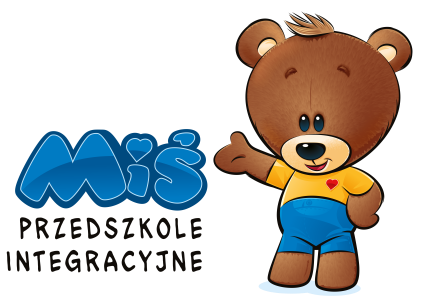 PRZEDSZKOLE NIEPUBLICZNE  „MIŚ”B. Kawczyńska, M. Wiórek S.C.ul. Grudziądzka 2, 78-400 Szczecinek 		tel. 94/374-32-31 	NIP: 673-184-79-78    REGON: 321287480    SANTANDER BANK POLSKA S.A.: 14 1090 1711 0000 0001 4027 8316